RESULTATS TECHNIQUESRESULTATS TECHNIQUESRESULTATS TECHNIQUESRESULTATS TECHNIQUESRESULTATS TECHNIQUESRESULTATS TECHNIQUESRESULTATS TECHNIQUESRESULTATS TECHNIQUESRESULTATS TECHNIQUESRESULTATS TECHNIQUESRESULTATS TECHNIQUESRESULTATS TECHNIQUES.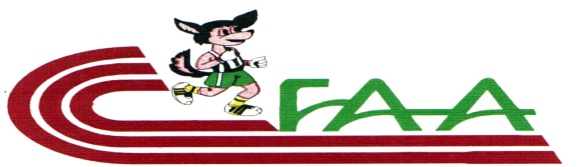 FEDERATION ALGERIENNE D’ATHLETISMELigue d’Athlétisme de Bejaia2EME CROSS DE LIGUEACHERCHOUR le 07 Décembre   2019LABwww.lab-dz.com ECOLES GARÇONSECOLES GARÇONSECOLES GARÇONSECOLES GARÇONSECOLES GARÇONSECOLES GARÇONSNN/DNOMS PRENOMSD/ND/NKORICHEHANI12.05.2010T.H.B.AREDOUANEMOUSSAAB10.11.2009C.S.A.RAGGOUNEYANIS10.03.2010C.S.A.RHEBBACHEESSAID20.06.2009E.A.Tas0BOUMAZA     ABDELBASSET27.01.2009A.S.T.HLAIMOUCHEISHAK07.03.2009A.M.C.BIDIRHOUSSEM07.11.2009E.A.TasHERBIFOUAD09.02.2009T.H.B.AOUARETSAMY03.03.2010T.H.B.AAZIRIABDALLAH?????J.S.A.WHAFHOUFHANI16.02.2010A.S.T.HAZIRI                BELKACEM????J.S.A.WBENSAIDI        CHEMSEDDINE02.05.2011A.M.C.BIKENEAMAZIGH03.04.2010T.H.B.AKORICHERAYANE27.05.2011T.H.B.AYAICHEHILEL02.02.2009A.S.T.H6CHILIYACINE20.03.2009E.A.TazYAHIAOUIALI30.10.2009J.S.M.BNABETOUSSAMA19.11.2009E.A.TasCHAIBI          ABDERAHMANE25.03.2009J.S.A.WDJOUDI          KHEIREDDINE04.11.2009A.S.T.HSEDDAOUIMHENNI19.05.2010J.S.A.WBAHRISAMI31.05.2010A.S.T.HYAICHERAFIK06.08.2010A.S.T.HAROURSAMI10.08.2010A.S.T.HHEDDAKISLAM19.07.2009J.S.A.WKOUSSOURI ABDERAHMANE12.11.2009A.M.C.BYAICHESALAH10.02.2010A.S.T.HMADIFOUAD05.10.2010A.M.C.BBENHALLALAKRAM2010A.S.F.JMOKHBI          ABDESAMAD04.03.2010J.S.A.WADOUANE       ABDERAOUF13.12.2011A.M.C.BHARAOUIARIS2011A.S.F.JAGUINISAMI2010A.S.F.JATROUCHEABDESLAM28.06.2010A.M.C.BMOULLAAZEDIE2011A.S.F.JBOUHAMOUMAXEN2010A.S.F.JBENMAAMARYOUCEF2011A.S.F.JDIAG ABDELDJALLIL2010A.S.F.JAARABBADREDDINE2011A.S.F.JMANSEURABDERAHIM11.06.2011A.M.C.BSIAD ABDELMALEK2010A.S.F.JBENZAIDCHEMSDINE2009A.S.F.JANASSSAFER2009?????BERBOUCHALOTFI05.10.2011A.M.C.BAZIBIMOHAMED2010A.S.F.J.FEDERATION ALGERIENNE D’ATHLETISMELigue d’Athlétisme de Bejaia2EME CROSS DE LIGUEACHERCHOUR le 07 Décembre   2019LABwww.lab-dz.comBENJAMINS GARCONSBENJAMINS GARCONSBENJAMINS GARCONSBENJAMINS GARCONSBENJAMINS GARCONSBENJAMINS GARCONSNN/DNOMS PRENOMSD/NCLUBYAICHEABDELHAMID12.03.2007A.S.T.HAROURNADJEM23.07.2007A.S.T.HBENAYACHE   ZAKARIA20.06.2008A.S.T.HBEN AYACHE  HAITHEM27.05.2007A.S.T.HREDOUANELAKHDAR28.04.2007C.S.A.RHAFHOUFHAITHEM30.08.2007A.S.T.HBAHRIRAMI12.07.2008A.S.T.HARABHANI07.11.2008E.A.TasYAICHERAMI17.01.2008A.S.T.HDAOUDIISLEM03.05.2007R.C.AAOUINANEOUALID20.04.2007J.S.A.WAROURRAMZI11.06.2008A.S.T.HLOUNISWALID11.03.2008J.S.B.MHERBIHAMZA22.11.2008T.H.B.AAROURNASSIM10.10.2007A.S.T.HDJOUDILOUAY08.05.2008A.S.T.HBELKHAREZ       WAIL12.12.2008A.S.T.HOUARETSIFFEDINE23.01.2007T.H.B.AAGGOUNEYASSER20.01.2007C.S.A.RAGRI AYMEN05.07.2008E.A.TazBENSLAHEDINE ZAKARIA18.06.2008J.S.B.MBAKIRIDJAFFAR06.11.2008T.H.B.ABOUZIDIBELKACEM16.08.2007E.A.TasBRIHIBILAL19.10.2008J.S.A.WAOUGHLISWALID27.02.2007R.C.AMAATAMOMAR03.03.2008O.KHOUARI ABDERAHMANE12.09.2008R.C.AKISSASSIISLEM30.11.2007A.S.F.JHAMICHEADEL28.05.2007J.S.B.MDJENANEREDHA10.08.2008E.A.TasKHEFFACHE MOHANNED08.10.2008T.H.B.ABENIDIRAMINE25.05.2007A.S.F.JIKENE          MASSINISSA22.07.2008T.H.B.AMAIZIAAMINE25.08.2008A.S.F.JBOUKOUCHA AYOUB24.05.2008A.S.T.HDJAOUDENE     SALAS10.12.2008J.S.B.MABDELLIAHMED08.10.2008R.C.ABOUKECHAIDRIS20.12.2008A.S.T.HARUNBADREDDINE14.08.2007C.S.H.BFERACHEMOUNIR05.08.2007R.C.ABENSAFIAMOURAD30.04.2007J.S.A.W.FEDERATION ALGERIENNE D’ATHLETISMELigue d’Athlétisme de Bejaia2EME CROSS DE LIGUEACHERCHOUR le 07 Décembre   2019LABwww.lab-dz.comMINIMES GARÇONSMINIMES GARÇONSMINIMES GARÇONSMINIMES GARÇONSMINIMES GARÇONSMINIMES GARÇONSMINIMES GARÇONSNNN/DNOMSPRENOMSPRENOMSD/NCLUBREDOUANEREDOUANEADLENE10.01.2005C.S.A.RLOUKKAMLOUKKAMRAMZI04.08.2005A.M.C.BMAZAMAZAKARIM23.06.2005E.A.TazTALBITALBIKOCEILA19.04.2005A.M.C.BKABACHEKABACHEBADIS18.06.2005C.S.H.BLATRECHELATRECHEHANI2005U.S.A.D.E.GMAOUCHEMAOUCHERABAH25.01.2005R.C.AGHARFIGHARFIMOHCINE20.06.2006A.M.C.BREDOUANEREDOUANESOHEIB18.06.2006C.S.A.RREDOUANEREDOUANEHAITHEM23.09.2006C.S.A.RBELLACHEBELLACHEMASSIAS01.07.2006J.S.A.WAGGOUNAGGOUNSEIFEDDINE16.11.2005C.S.A.RYOUSFIYOUSFIMAHDI30.05.2005R.C.ATOUATITOUATIWALID19.12.2006A.M.C.BDJAFRIDJAFRIMASSINISSA12.12.2006R.C.ABEDJAOUIBEDJAOUIHOUSSAM05.02.205C.S.H.BTATARTATARRAYANE25.05.2005A.S.F.JGEURMOUZGEURMOUZBILEL16.01.2006R.C.ABOUZAARIBOUZAARIBOUZID????J.S.A.WLEGRIDILEGRIDIAKRAM03.09.2005A.M.C.BADJOUADJOURAFIK????J.S.A.WOUGHLISOUGHLISNASSIM27.05.2006R.C.AMOUSSOUNIMOUSSOUNIYANIS29.10.2006C.S.H.BMERADMERADRAYANE09.10.2005C.S.H.BCHAIBICHAIBIHAMZA17.12.2005J.S.A.WOUDJANIOUDJANIGHILAS????J.S.A.WCIFI CIFI TARIK25.10.2006J.S.A.WBOUFELIOUNEBOUFELIOUNEABDERAOUF29.06.2006A.M.C.BKIROUANIKIROUANILOUCIF10.12.2005J.S.A.WBELLOUACHEBELLOUACHEOUAMAR????J.S.A.W.FEDERATION ALGERIENNE D’ATHLETISMELigue d’Athlétisme de Bejaia2EME CROSS DE LIGUEACHERCHOUR le 07 Décembre   2019LABwww.lab-dz.comU18 GARCONSU18 GARCONSU18 GARCONSU18 GARCONSU18 GARCONSU18 GARCONSNNN/DNOMSPRENOMSD/NCLUBREDOUANEAYMEN02.12.2003C.S.A.RMAATAMKHALIL17.06.2003C.S.A.RAGGOUNISSAM05.03.2003S.S.M.ALGERTOULAITKOUCEILA20.11.2004R.C.AACHOURIHATEM2003U.S.AD.E.GBOURDACHENABIL01.07.2004E.A.TazIKHLEFNAIM2003U.S.A.D.E.GZIANILAMINE13.04.2004C.S.H.BZAIDIAMINE16.02.2004C.S.H.BBOUKHEDADCHEMSDINE04.10.2004C.S.H.BKABIMONCEF12.10.2004R.C.AACHOURISABER2003U.S.A.D.E.G.FEDERATION ALGERIENNE D’ATHLETISMELigue d’Athlétisme de Bejaia2EME CROSS DE LIGUEACHERCHOUR le 07 Décembre   2019LABwww.lab-dz.comU20 GARCONSU20 GARCONSU20 GARCONSU20 GARCONSU20 GARCONSU20 GARCONSU20 GARCONSNN/DNOMSPRENOMSD/NCLUBLATRECHESAID18.04.2002C.S.A.RABDELKADERYANIS01.02.2001A.M.C.BMANSOURIWALID20.01.2002A.M.C.B.FEDERATION ALGERIENNE D’ATHLETISMELigue d’Athlétisme de Bejaia2EME CROSS DE LIGUEACHERCHOUR le 07 Décembre   2019LABwww.lab-dz.comSENIORS GARCONSSENIORS GARCONSSENIORS GARCONSSENIORS GARCONSSENIORS GARCONSSENIORS GARCONSNN/DNOMSPRENOMSD/NCLUBSSAADIADEL????R.B.SMANSERALI23.11.1997M.B.BATAHIROUSAYDOU01.01.1995A.M.C.BMAZAMOULOUD14.11.2000E.A.TazHOCINEMESSAOUD1977J.S.B.MRAADWALID13.07.1997M.B.BAITEURMASSINISSA02.12.1999J.S.A.W.FEDERATION ALGERIENNE D’ATHLETISMELigue d’Athlétisme de Bejaia2EME CROSS DE LIGUEACHERCHOUR le 07 Décembre   2019LABwww.lab-dz.comECOLE FILLESECOLE FILLESECOLE FILLESECOLE FILLESECOLE FILLESECOLE FILLESECOLE FILLESNN/DNOMS PRENOMSD/NCLUBSBALLA MALAK03.06.2010A.S.T.HBEKOUCHE RIHANE01.02.2010E.A.TasBOUKECHA CHAIMA13.10.2009A.S.T.HBENAYACHE MALAK27.06.2011A.S.T.HBAKIRI RIHAM10.05.2009T.H.B.ALOUNIS ZAHRA17.01.2010J.S.B.MYASSA ROMAISSA2009A.S.F.JBOUKECHA HIBA23.01.2010A.S.T.HIKENE MERIEM26.10.2009T.H.B.AZAN LETICIA03.09.2010A.M.C.BSEDDAOUI  LYLIA09.08.2011J.S.A.WBAKIRI MALAK15.03.2010T.H.B.ABAHRI CHIRAZ05.08.2010A.S.T.HBAHRI SALIHA02.03.2011A.S.T.HBENZAID AYA2011A.S.F.JMOUDJEB TAKLIT2009A.S.F.JMEROUCHE FARAH2009A.S.F.JSEBAA NIHAD2011A.S.F.JMAALI LAMISS2012J.S.B.MATTOU LETICIA2013J.S.B.M.FEDERATION ALGERIENNE D’ATHLETISMELigue d’Athlétisme de Bejaia2EME CROSS DE LIGUEACHERCHOUR le 07 Décembre   2019LABwww.lab-dz.comBENJAMINES FILLESBENJAMINES FILLESBENJAMINES FILLESBENJAMINES FILLESBENJAMINES FILLESBENJAMINES FILLESNN/DNOMS PRENOMSD/NCLUBSSELAMI IMENE13.05.2008R.C.AMILLANE ANARIME14.03.2007R.C.ABAHRI HOUDA16.04.2008A.S.T.HBOUKECHA SOULEF01.10.2008A.S.T.HSAMI LIZA23.10.2007J.S.A.WBENKAID TINHINANE16.03.2007R.C.ACHEKLAT NABILA26.06.2007C.S.H.BBENSALAHEDINE SIHAM13.07.2007J.S.B.MISSAADI KAWTHER19.10.2007E.A.TasBOUKECHA ZINA09.09.2008T.H.B.AOUTERBAH RIMA30.12.2008C.S.H.BOUAZENE RIMA08.05.2007E.A.TasDJEMAI MASSICELIA03.01.2007R.C.ABOUFOUDI CELIA17.02.2007A.S.F.JAYAD SONIA25.06.2008A.S.F.JCHERIFI ASMA01.07.2007A.S.F.JBOUCHEKHCHOUKHA M- MARWA30.07.2008A.S.F.JCHILLALOU20.12.2007J.S.A.WHASSAIEM WISSEM02.05.2008J.S.A.WARAB MAROUA30.11.2008E.A.TasOUGUERGOUZ BASMA04.07.2007C.S.H.BOUDJANI ALICIA27.09.2008J.S.A.WHERBI NOUR ELHOUDA22.09.2007T.H.B.ADIAG MANEL18.07.2007A.S.F.JHASSAIEM OUNISSA07.06.2007J.S.A.WNEHAL DOUNIA27.10.2007A.S.F.JYASSA KENZA27.06.2007A.S.F.JSOUFANE CELIA22.01.2008A.S.F.JMILANE IMENE27.05.2008A.S.F.JACHOUR IMENE08.10.2007A.S.F.JBEN MANSOUR MERIEM30.09.2008A.S.F.JKERAOUCHE CHAIMA26.07.2008A.S.F.JFERHOUE CHAIMA22.01.2008A.S.F.J.FEDERATION ALGERIENNE D’ATHLETISMELigue d’Athlétisme de Bejaia2EME CROSS DE LIGUEACHERCHOUR le 07 Décembre   2019LABwww.lab-dz.comMINIMES FILLESMINIMES FILLESMINIMES FILLESMINIMES FILLESMINIMES FILLESMINIMES FILLESNN/DNOMSPRENOMSPRENOMSD/NKHALDI HANANE14.02.2006R.C.ASELAMI YASMINE01.10.2006R.C.AAOUGHLIS RANIA02.11.2006R.C.ABELKHIRI THINHINANE29.03.2006R.C.ABENAMARA MELISSA02.03.2005C.S.H.BBOUICHE LYDIA01.06.2006R.C.AKHESRANI THEZIRI28.12.2005J.S.A.WTAKOUCHE AMIRA SERINE28.06.2006R.C.AMANA CHAIMA03.10.2006R.C.AMOULAY THANINA11.01.2005J.S.A.WATTOU KENZA02.03.2005J.S.B.MBAALI MANEL11.12.2005C.S.H.BBEN BEKKA ANAIS25.02.2006C.S.H.BCHAIBI AYA08.04.2006J.S.A.WASSAS CHAHINEZ25.09.2005R.C.AMOUTFI SARAH?????J.S.A.WDJOUDER LYNA31.08.2005C.S.H.BMESROUR MANEL08.09.2006C.S.H.BBENCHABANE KENZA10.11.2005J.S.A.WALOUI YASMINE12.11.2005A.S.F.JIKJLEF NOUR ELHOUDA19.10.2005A.S.F.J.FEDERATION ALGERIENNE D’ATHLETISMELigue d’Athlétisme de Bejaia2EME CROSS DE LIGUEACHERCHOUR le 07 Décembre   2019LABwww.lab-dz.comU18 FILLESU18 FILLESU18 FILLESU18 FILLESU18 FILLESU18 FILLESNN/DNOMS PRENOMSPRENOMSD/NMILLANE MELIDIA17.08.2004R.C.ALAINSEUR ASMA06.02.2004A.S.F.JBENSALEM MELISSA19.07.2004C.S.H.BKABI FATIHA06.08.2004R.C.AKHALED KOUDJA LINA18.09.2003R.C.ABEN MEZIANE SABINE13.12.2004C.S.H.BDRIES DALIA14.07.2003R.C.ATAGUEMOUNT HIDAYA05.10.2004R.C.AMADJI ANIAS06.02.2004J.S.A.WOURARI DJAZIA21.02.2003J.S.A.WDJEBAR LINA10.01.2004C.S.H.BMAALI YASMINA28.06.2004J.S.B.MKHENTECHE CHAHINEZ24.09.2004A.S.F.JIMCHAL KAHINA06.03.2004A.S.F.J.FEDERATION ALGERIENNE D’ATHLETISMELigue d’Athlétisme de Bejaia2EME CROSS DE LIGUEACHERCHOUR le 07 Décembre   2019LABwww.lab-dz.comU20 FILLESU20 FILLESU20 FILLESU20 FILLESU20 FILLESU20 FILLESNN/DNOMS PRENOMSD/NCLUBSSMAIL NASSIMA10.01.2001R.B.S.FEDERATION ALGERIENNE D’ATHLETISMELigue d’Athlétisme de Bejaia2EME CROSS DE LIGUEACHERCHOUR le 07 Décembre   2019LABwww.lab-dz.comSENIORS FILLESSENIORS FILLESSENIORS FILLESSENIORS FILLESSENIORS FILLESSENIORS FILLESNN/DNOMS PRENOMSD/NCLUBSBOUKHEDDADAZIZA13.10.1999C.S.H.BHADDID           TASSADIT02.04.1999J.S.A.W